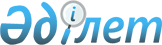 О признании утратившими силу некоторых постановлений акимата Буландынского районаПостановление акимата Буландынского района Акмолинской области от 1 марта 2021 года № А-02/51. Зарегистрировано Департаментом юстиции Акмолинской области 2 марта 2021 года № 8368
      В соответствии со статьей 27 Закона Республики Казахстан от 6 апреля 2016 года "О правовых актах", акимат Буландынского района ПОСТАНОВЛЯЕТ:
      1. Признать утратившими силу некоторые постановления акимата Буландынского района:
      постановление акимата Буландынского района "Об утверждении схемы и порядка перевозки в общеобразовательные школы детей, проживающих в отдаленных населенных пунктах Буландынского района" от 27 марта 2018 года № А-03/87 (зарегистрировано в Реестре государственной регистрации нормативных правовых актов № 6531, опубликовано 18 апреля 2018 года в Эталонном контрольном банке нормативных правовых актов Республики Казахстан в электронном виде);
      постановление акимата Буландынского района "О внесении изменений в постановление акимата Буландынского района от 27 марта 2018 года № А-03/87 "Об утверждении схемы и порядка перевозки в общеобразовательные школы детей, проживающих в отдаленных населенных пунктах Буландынского района" от 22 августа 2019 года № А-08/231 (зарегистрировано в Реестре государственной регистрации нормативных правовых актов № 7333, опубликовано 26 августа 2019 года в Эталонном контрольном банке нормативных правовых актов Республики Казахстан в электронном виде).
      2. Настоящее постановление вступает в силу со дня государственной регистрации в Департаменте юстиции Акмолинской области и вводится в действие со дня официального опубликования.
					© 2012. РГП на ПХВ «Институт законодательства и правовой информации Республики Казахстан» Министерства юстиции Республики Казахстан
				
      Аким Буландынского района 

Т. Ерсеитов
